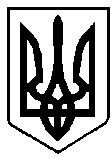 УКРАЇНАРІВНЕНСЬКА ОБЛАСТЬм. ВАРАШР О З П О Р Я Д Ж Е Н Н Яміського голови 03.03.2023                                                                              №63-Род-23-2100Про скликання тридцять першої сесії Вараської міської ради восьмого скликання Враховуючи Закон України від 12.05.2022 р. №2259-IX «Про внесення змін до деяких законів України щодо функціонування державної служби та місцевого самоврядування у період дії воєнного стану», керуючись пунктами 8, 20 частини четвертої статті 42, частиною четвертою статті 46 Закону України «Про місцеве самоврядування в Україні»: Скликати тридцять першу сесію Вараської міської ради восьмого скликання. Провести пленарне засідання тридцять першої сесії Вараської міської ради восьмого скликання 10 березня 2023 року о 09 годині 00 хвилин у великій залі засідань Вараської міської ради (м.Вараш, м-н Незалежності, 1). Довести до відома депутатів міської ради питання порядку денного тридцять першої сесії Вараської міської ради (2100-ПЕ-01-23) (додається).Запросити на пленарне засідання депутатів Вараської міської ради. Організацію виконання розпорядження покласти на відділ забезпечення діяльності ради. Контроль за виконанням розпорядження залишаю за собою. Міський голова 	 	 	 	 	Олександр МЕНЗУЛ 						Додатокдо розпорядження міського голови03 березня 2023 року №63-Род-23-2100Перелік питань порядку денного тридцять першої сесії Вараської міської ради восьмого скликання 	2100-ПЕ-01-23Про розгляд депутатських запитів та звернень.№2330-ПРР-VІІІ-1100  від  21.02.2023 р. «Про внесення змін до структури виконавчих органів Вараської міської ради, загальної чисельності працівників апарату управління № 1100-СХ-01, затвердженої рішенням Вараської міської ради від 20.08.2021 № 594».Доповідач: О.Тарадюк, начальник відділу персоналу.№2332-ПРР-VІІІ-7190  від  21.02.2023 р. «Про внесення змін до Програми соціальної допомоги та підтримки мешканців Вараської міської територіальної громади на 2021-2023 роки №7100-ПР-01».Доповідач: С.Осадчук, директор департаменту соціального захисту та гідності.№2347-ПРР-VIII-7150  від  03.03.2023 р. «Про внесення змін до Комплексної програми «Здоров’я» на 2022-2025 роки № 7100-ПР-03».Доповідач: С.Осадчук, директор департаменту соціального захисту та гідності.№2346-ПРР-VIII-4330  від  03.03.2023 р. «Про внесення змін до Програми розвитку і реалізації питань нового будівництва, реконструкції, модернізації та капітального ремонту об’єктів житлового фонду та інфраструктури Вараської міської територіальної громади на 2023 рік №4330-ПР-07, затвердженої рішенням Вараської міської ради від 09.02.2023 №1797-РР-VIII».Доповідач: Д.Ющук, директор департаменту житлово-комунального господарства, майна та будівництва виконавчого комітету Вараської міської ради.Про внесення змін до бюджету Вараської міської територіальної громади на 2023 рік.Доповідач: В.Тацюк, начальник фінансового управління.№2328-ПРР-VIII-5100  від  21.02.2023 р.  «Про внесення змін до Програми розвитку культури та туризму на 2021-2025 роки № 5100-ПР-01, затвердженої рішенням Вараської міської ради від 15.12.2020 №39».Доповідач: Н.Петрович, директор департаменту культури, туризму, молоді та спорту. №2343-ПРР-VIII-1200  від  02.03.2023 р. «Про внесення змін до Програми мобілізаційної підготовки, мобілізації та оборонної роботи у Вараській міській територіальній громаді на 2022-2025 роки №1200-ПР-01, затвердженої рішенням Вараської міської ради від 20.08.2021 № 603».Доповідач: С.Антоніч, начальник відділу оборонно-мобілізаційної роботи.№2327-ПРР-VIII-7210  від  15.02.2023 р. «Про внесення змін до рішення Вараської міської ради від 02 грудня 2022 року №1711-РР-VIII «Про затвердження плану діяльності Вараської міської ради з підготовки проєктів регуляторних актів на 2023 рік», №7200-ПЛ-11-23».Доповідач: І. Барабух, начальник управління економіки та розвитку громади.№2344-ПРР-VIII-1800  від  02.03.2023 р. «Про припинення юридичної особи публічного права – відділу Державного архітектурно- будівельного контролю виконавчого комітету Вараської міської ради шляхом ліквідації».Доповідач: К.Пікусь, в.о.начальника відділу Державного архітектурно-будівельного контролю.№2341-ПРР-VIII-4200  від  02.03.2023 р.   «Про внесення змін до установчих документів та затвердження Положення про відділ архітектури та містобудування виконавчого комітету Вараської міської ради в новій редакції».Доповідач: Н.Колесінська, в.о.начальника відділу архітектури та містобудування.№2275-ПРР-VІІІ-4310  від  10.01.2023 р.   «Про затвердження Правил утримання та поводження з домашніми тваринами на території Вараської міської територіальної громади».Доповідач: Д.Ющук, директор департаменту житлово-комунального господарства, майна та будівництва виконавчого комітету Вараської міської ради.№2316-ПРР-VIII-4320  від  08.02.2023 р.  «Про безоплатну передачу комунального майна з балансового обліку КП «Благоустрій» ВМР на балансовий облік КП «УК «Житлокомунсервіс» ВМР».Доповідач: Д.Ющук, директор департаменту житлово-комунального господарства, майна та будівництва виконавчого комітету Вараської міської ради.№2320-ПРР-VIII-4320  від  10.02.2023 р. «Про безоплатну передачу комунального майна з балансового обліку КП «МЕМ» на балансовий облік управління освіти ВК ВМР».Доповідач: Д.Ющук, директор департаменту житлово-комунального господарства, майна та будівництва виконавчого комітету Вараської міської ради.№2329-ПРР-VIII-4320  від  21.02.2023 р. «Про безоплатне прийняття окремого індивідуально визначеного майна у комунальну власність Вараської міської територіальної громади».Доповідач: Д.Ющук, директор департаменту житлово-комунального господарства, майна та будівництва виконавчого комітету Вараської міської ради.№2333-ПРР-VIII-4320 від 22.02.2023 р. «Про затвердження ліквідаційного балансу комунального підприємства «Прес-центр Кузнецовської міської ради».Доповідач: Д.Ющук, директор департаменту житлово-комунального господарства, майна та будівництва виконавчого комітету Вараської міської ради.№2334-ПРР-VIII-4310  від  22.02.2023 р. «Про внесення змін до установчих документів та затвердження статуту комунального підприємства «Бюро технічної інвентаризації» міста Вараш в новій редакції».Доповідач: Д.Ющук, директор департаменту житлово-комунального господарства, майна та будівництва виконавчого комітету Вараської міської ради.№2335-ПРР-VIII-4310  від  24.02.2023 р.  «Про приватизацію житлового фонду комунальної власності Вараської міської територіальної громади».Доповідач: Д.Ющук, директор департаменту житлово-комунального господарства, майна та будівництва виконавчого комітету Вараської міської ради.№2342-ПРР-VIII-4320  від  02.03.2023 р.  «Про прийняття в комунальну власність відумерлої спадщини (квартири)».Доповідач: Д.Ющук, директор департаменту житлово-комунального господарства, майна та будівництва виконавчого комітету Вараської міської ради. №2345-ПРР-VIII-4330  від  02.03.2023 р. «Про передачу незавершених капітальних інвестицій (проектно-кошторисної документації) та експертного звіту з балансу ДЖКГМБ ВК ВМР на баланс КНП ВМР «Вараський ЦПМД».Доповідач: Д.Ющук, директор департаменту житлово-комунального господарства, майна та будівництва виконавчого комітету Вараської міської ради. №2348-ПРР-VIII-4320  від  03.03.2023 р.  «Про затвердження акта приймання-передачі закінченого капітальним ремонтом об’єкта у комунальну власність Вараської міської територіальної громади». Доповідач: Д.Ющук, директор департаменту житлово-комунального господарства, майна та будівництва виконавчого комітету Вараської міської ради.Про внесення змін до установчих документів та затвердження статуту комунального підприємства «Перспектива» Вараської міської ради в новій редакції.Доповідач: Д.Ющук, директор департаменту житлово-комунального господарства, майна та будівництва виконавчого комітету Вараської міської ради. №2308-ПРР-VIII-4100  від  02.02.2023 р. «Про затвердження громадянці Пронь К.А. проєкту землеустрою щодо відведення земельної ділянки, цільове призначення якої змінюється».Доповідач: О.Власова, начальник відділу земельних ресурсів. №2315-ПРР-VIII-4100  від  07.02.2023 р. «Про затвердження громадянину Котіку В.П. проєкту землеустрою щодо відведення земельної ділянки, цільове призначення якої змінюється». Доповідач: О.Власова, начальник відділу земельних ресурсів. №2302-ПРР-VIII-4100  від  01.02.2023 р. «Про затвердження проєкту землеустрою щодо відведення земельної ділянки, цільове призначення якої змінюється Товариству з обмеженою відповідальністю «ЮА АГРОБУД І К».Доповідач: О.Власова, начальник відділу земельних ресурсів.№2295-ПРР-VIII-4100  від  25.01.2023 р. «Про затвердження технічної документації із землеустрою щодо встановлення (відновлення) меж земельної ділянки в натурі (на місцевості) та передачу земельної ділянки у власність громадянину Бензі М.С. для будівництва і обслуговування житлового будинку, господарських будівель і споруд (присадибна ділянка)».Доповідач: О.Власова, начальник відділу земельних ресурсів.№2296-ПРР-VIII-4100  від  25.01.2023 р. «Про затвердження технічної документації із землеустрою щодо встановлення (відновлення) меж земельної ділянки в натурі (на місцевості) та передачу земельної ділянки у власність громадянину Тусь Г.Х. для будівництва і обслуговування житлового будинку, господарських будівель і споруд (присадибна ділянка)».Доповідач: О.Власова, начальник відділу земельних ресурсів.№2322-ПРР-VIII-4100  від  14.02.2023 р. «Про затвердження технічної документації із землеустрою щодо встановлення (відновлення) меж земельної ділянки в натурі (на місцевості) та передачу земельної ділянки у власність громадянці Федчук В.І. для будівництва і обслуговування житлового будинку, господарських будівель і споруд (присадибна ділянка)».Доповідач: О.Власова, начальник відділу земельних ресурсів.№2323-ПРР-VIII-4100  від  14.02.2023 р. «Про затвердження технічної документації із землеустрою щодо встановлення (відновлення) меж земельної ділянки в натурі (на місцевості) та передачу земельної ділянки у власність громадянину Вакуліку А.В. для будівництва і обслуговування житлового будинку, господарських будівель і споруд (присадибна ділянка)».Доповідач: О.Власова, начальник відділу земельних ресурсів.№4100-ПРР-1629-08  від  09.02.2022 р. «Про затвердження технічної документації із землеустрою щодо встановлення (відновлення) меж земельної ділянки в натурі (на місцевості) та передачу земельної ділянки у власність громадянину Киричику І.В. для будівництва і обслуговування житлового будинку, господарських будівель і споруд (присадибна ділянка)».Доповідач: О.Власова, начальник відділу земельних ресурсів.№2290-ПРР-VIII-4100  від 19.01.2023 р. «Про затвердження технічної документації з нормативної грошової оцінки земельної ділянки».Доповідач: О.Власова, начальник відділу земельних ресурсів.№2305-ПРР-VIII-4100  від  02.02.2023 р. «Про затвердження технічної документації із землеустрою щодо інвентаризації земель».Доповідач: О.Власова, начальник відділу земельних ресурсів.№2306-ПРР-VIII-4100  від  02.02.2023 р. «Про затвердження технічної документації із землеустрою щодо інвентаризації земель».Доповідач: О.Власова, начальник відділу земельних ресурсів.№2317-ПРР-VIII-4100  від  08.02.2023 р. «Про надання дозволу на розроблення проєкту землеустрою щодо відведення земельної ділянки в постійне користування Державному спеціалізованому господарському підприємству «Ліси України».Доповідач: О.Власова, начальник відділу земельних ресурсів.№2318-ПРР-VIII-4100  від  08.02.2023 р. «Про надання дозволу на розроблення проєкту землеустрою щодо відведення земельної ділянки в постійне користування Державному спеціалізованому господарському підприємству «Ліси України».Доповідач: О.Власова, начальник відділу земельних ресурсів.№2321-ПРР-VIII-4100  від  13.02.2023 р. «Про надання дозволу на розроблення проєкту землеустрою щодо відведення земельної ділянки в постійне користування Державному спеціалізованому господарському підприємству «Ліси України».Доповідач: О.Власова, начальник відділу земельних ресурсів.№2324-ПРР-VIII-4100  від  14.02.2023 р. «Про надання дозволу на розроблення проєкту землеустрою щодо відведення земельної ділянки в постійне користування Державному спеціалізованому господарському підприємству «Ліси України».Доповідач: О.Власова, начальник відділу земельних ресурсів.№2288-ПРР-VIII-4100  від  19.01.2023 р. «Про поновлення договору оренди земельної ділянки на новий строк з товариством з обмеженою відповідальністю «Істрейт».Доповідач: О.Власова, начальник відділу земельних ресурсів.№2297-ПРР-VIII-4100  від  25.01.2023 р. «Про поновлення договору оренди земельної ділянки на новий строк з Кузнецовським міським гаражним товариством «Авто-мото».Доповідач: О.Власова, начальник відділу земельних ресурсів.№2325-ПРР-VIII-4100  від  15.02.2023 р. «Про поновлення договору оренди земельної ділянки на новий строк з фізичною особою-підприємцем Когутом О.С.».Доповідач: О.Власова, начальник відділу земельних ресурсів.№2326-ПРР-VIII-4100  від  15.02.2023 р. «Про продаж земельної ділянки несільськогосподарського призначення у власність Товариству з обмеженою відповідальністю «НОРД» ЛТД».Доповідач: О.Власова, начальник відділу земельних ресурсів.№2287-ПРР-VIII-4100  від  19.01.2023 р. «Про відмову у наданні земельних ділянок в постійне користування об’єднанню співвласників багатоквартирного будинку «Перемоги 56».Доповідач: О.Власова, начальник відділу земельних ресурсів.№2215-ПРР-VIII-4100  від  28.11.2022 р. «Про встановлення ставок орендної плати за користування земельними ділянками комунальної власності на території Вараської міської ради».Доповідач: О.Власова, начальник відділу земельних ресурсів.Інформація про результати діяльності Вараської окружної прокуратури в межах Вараської територіальної громади за 2022 рік.Доповідач: Г.Нижник, керівник Вараської окружної прокуратури. Звіт про результати роботи Поліцейських офіцерів громади Вараської МТГ за 2022 рік.Доповідач: В.Позняковський, начальник Вараського районного відділу поліції. Різне.Міський голова					Олександр МЕНЗУЛ